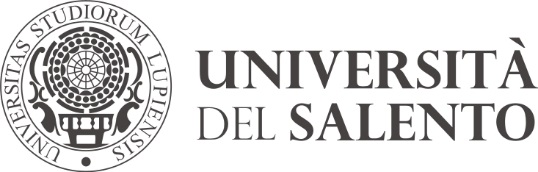 Allegato 1BANDO DI CONCORSO PER IL MIGLIOR VIDEO DELLA FACOLTÀ DI ECONOMIA E LOGO DEL TRENTENNALE DI FACOLTÀSCHEDA DI PARTECIPAZIONE			   (da compilare, scansionare e inviare online insieme al video/logo)Il/La sottoscritto/a …………………………………… nat…  a ………………………………... (provincia di ………………..…) il ……………….. Cod. Fisc. ……………………..…………………………… residente in  ………………………………… (provincia di …..……) Via/Piazza ………………………………………………………..……….. n. ……… tel. n. …………………………….. e-mail………………………………………….……. ,CHIEDEdi partecipare al Bando di Concorso istituito in occasione del Trentennale della Facoltà di Economia  per il miglior video e/o logo.Ai sensi del concorso e degli artt. 46, 47 e 76 del D.P.R. 445/2000, il/la sottoscritto/a dichiara, sotto la propria responsabilità, quanto segue:di avere la cittadinanza___________________________ ;di essere regolarmente iscritto/a con il seguente numero di matricola_________________ presso la Facoltà di Economia dell’Università del Salento, Corso di Laurea in  ________________________________________________;di presentare (crociare la lettera per cui si concorre): il video;il logo del Trentennale di Facoltà.che il video/logo realizzato ai fini del presente concorso non è stato presentato in occasione di altri eventi pubblici, né è stato oggetto di precedenti selezioni; che le opere inviate ai fini del presente concorso sono esenti da qualsiasi diritto di proprietà artistica o dai diritti che potrebbero appartenere a terzi.Di concedere al Dipartimento di Scienze dell’Economia ed alla Facoltà di Economia dell’Università del Salento l’uso del materiale inviatoIl/La sottoscritto/a, ai fini di quanto riportato al punto e), solleva l’Università del Salento da ogni e qualsivoglia responsabilità connessa. Il/La sottoscritto/a allega alla presente scheda:fotocopia di un documento di riconoscimento valido attestante l’identità;In conformità con la Legge 196/03 (Legge sulla privacy), i dati qui riportati saranno trattati e utilizzati unicamente per fini organizzativi, e non saranno ceduti a terzi se non dietro espressa autorizzazione dell'interessato.Il/La sottoscritto/a dichiara di aver preso visione e accettato espressamente tutte le clausole del bando di concorso.Luogo e data, …………..                   (Firma) ……………………….……………COMPILARE, FIRMARE, SCANSIONARE E INVIARE ASSIEME AL VIDEO e/o LOGO AL SEGUENTE INDIRIZZO:
vincenzo.gentile@unisalento.itENTRO IL 5 MAGGIO 2017